Шаг: 1Заправка картриджа HP CC364A будет происходить пошагово. 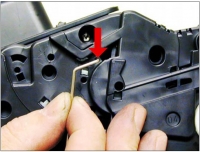 Шаг: 2Необходимо открыть затвор картриджа.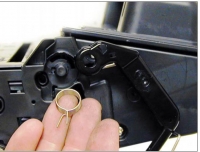 Шаг: 3С противоположной стороны снимите пластиковый колпачок затвора.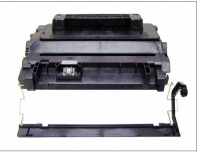 Шаг: 4Удалите металлический стержень.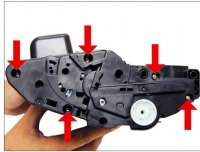 Шаг: 5Необходимо открутить  5 болтов.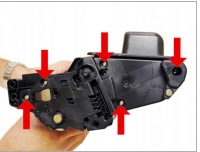 Шаг: 6Открутите с левой стороны также 5 болтов.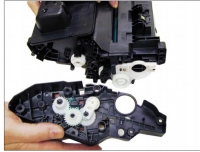 Шаг: 7Разделите картридж на две половины.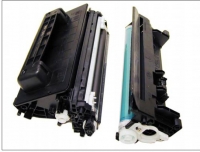 Шаг: 8Разделите отсек для тонера, чтобы было легче заправить картридж HP CC364A.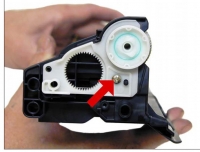 Шаг: 9Снимите белую пробку с левой стороны.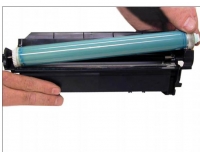 Шаг: 10Из картриджа необходимо изъять барабан. 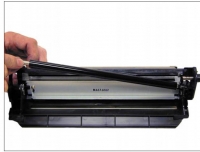 Шаг: 11Снимите ВПЗ.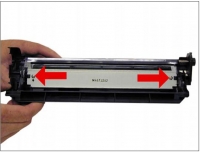 Шаг: 12По бокам нужно открутить болты, затем ракель можно будет снять.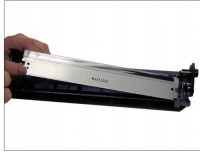 Шаг: 13Снимите ракель и протрите его.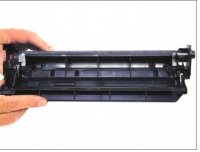 Шаг: 14Замените новый ракель.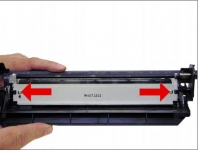 Шаг: 15Установите ракель и прикрутите его.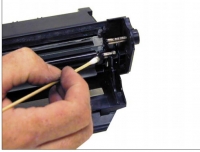 Шаг: 16Очистите ВПЗ.Шаг: 17Установите очищенный ВПЗ. 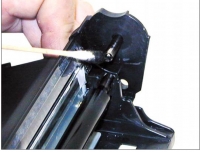 Шаг: 18Очистите старую смазку со шпильки оси и нанесите новую.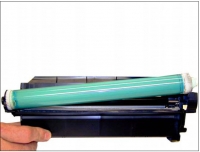 Шаг: 19Устанавливайте барабан сначала шестереночной стороной в шпильку оси.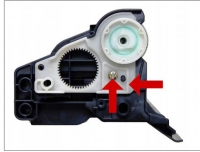 Шаг: 20Установите белую пластиковую втулку и прикрутите болт. Если смазка ОЕМ барабана грязная, очистите ее спиртом и замените белой литиевой смазкой.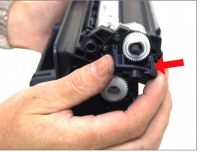 Шаг: 21На отсеке для тонера аккуратно подденьте крышку магнитного вала и снимите ее.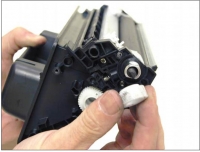 Шаг: 22Снимите ведущую шестеренку магнитного вала.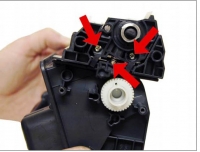 Шаг: 23Запомните расположение пружин между креплением вала и отсеком. Открутите два болта, снимите пружину и крепление.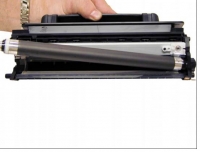 Шаг: 24Извлеките магнитный вал.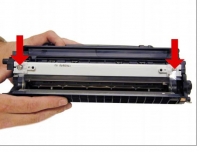 Шаг: 25Открутите два болта и снимите дозирующее лезвие. Обратите внимание на пластиковую скобу на болтах дозирующего лезвия. Вставляйте отвертку под скобу. Не повредите ее!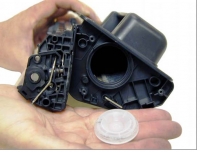 Шаг: 26Снимите пробку и очистите отсек от остатков тонера.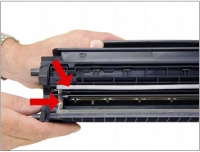 Шаг: 27Проверьте, чтобы магнитные уплотнители на вале и губчатые уплотнители на дозирующем лезвии были чистыми.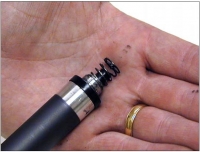 Шаг: 28Обратите внимание на новый стиль контакта магнитного вала. У него диаметр больше, что позволяет картридж двигаться на большей скорости, чем эти механизмы могут двигаться.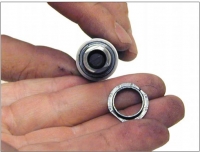 Шаг: 29На каждой стороне вала есть втулки. Во время тестирования оказалось, что это возможные области из-за которых возникают полосы. Одна остается в отсеке, а другая выходит вместе с валом. Монтаж вала.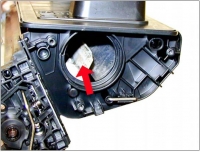 Шаг: 30На этих картриджах используется только одно большое смешивающее лезвие внутри отсека для тонера.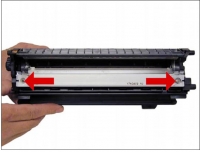 Шаг: 31Верхняя секция магнитного вала отличается от остальных. Верхнюю половину можно снять, но часть уплотнения будет разрушена. Возможно, нужно будет уплотнить картридж, мы вас уведомим если что. Уплотнитель предохраняет магнитный вал от вибраций смешивающих сверл и способствует гладкой печати.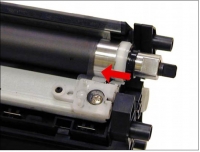 Шаг: 32Установите дозирующее лезвие и прикрутите его двумя болтами. Проверьте, чтобы скобы не были повреждены!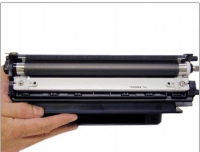 Шаг: 33Установите магнитный вал. Проверьте, чтобы верхушка вала не задевала скобы.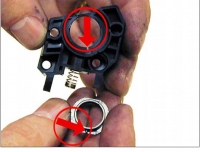 Шаг: 34Извлеките маленькую втулку и установите ее в слот крепления.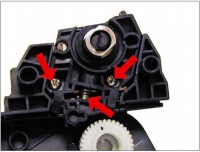 Шаг: 35Прикрутите крепление двумя болтами и установите пружину. Проверьте, чтобы защелки внизу крепления были на правильном месте.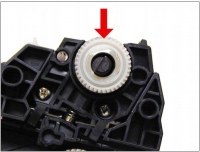 Шаг: 36Установите шестеренку магнитного вала.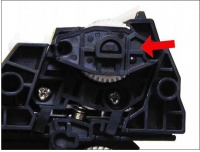 Шаг: 37Установите закрывающуюся крышку вала. Проверьте, чтобы отверстие подходило к магниту вала.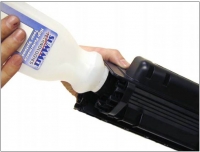 Шаг: 38Заполните нужное количество Р4015 тонера и установите пробку.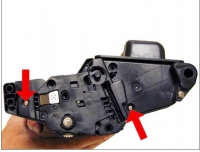 Шаг: 39Держите две секции картриджа вместе и установите крышку с левой (контактной стороны) стороны. Прикрутите болт в отсеки для отходов и тонера, чтобы все скрепить.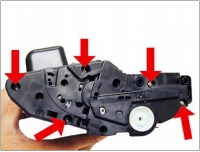 Шаг: 40Установите крышку с правой стороны и закрутите ее 5 болтами.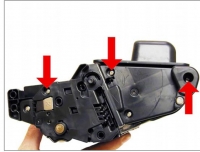 Шаг: 41Закрутите оставшиеся три болта на крышку с левой стороны.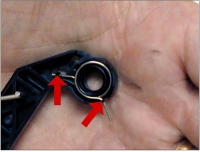 Шаг: 42Вставьте пружину в ручку затвора, как показано. Установите верхний конец пружины в желобок на ручке.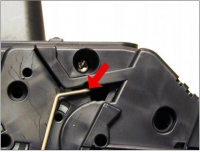 Шаг: 43Установите металлический стержень затвора на обе стороны картриджа.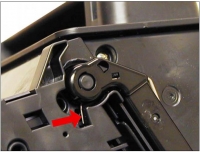 Шаг: 44Установите ручку в картридж. Оттяните ручку назад, чтобы освободить пружину из желобка. Проверьте, чтобы затвор правильно открывался.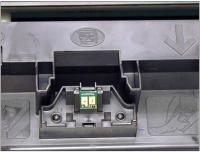 Шаг: 45Извлеките старый чип, срезав пластик ножом. Замените чип, прикрепите его к месту каплей клея.